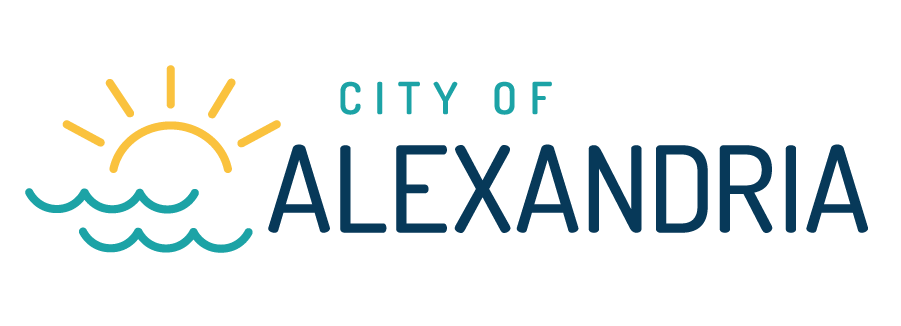 Dog License Application – 2018Once completed, please bring form to City Hall located at 704 Broadway Alexandria, MN  56308Please use a separate form for each dog.Date Issued _______________________                                     			                             License Fee:  $20.00Name of Owner __________________________________________________________________________________Address of Owner ________________________________________________________________________________Phone Number ______________________________             Email _________________________________________Name of Person Making Application (if not Owner) _____________________________________________________Address of Person Making Application (if not Owner) ___________________________________________________ Phone Number ______________________________             Email _________________________________________Breed of Dog _________________________________________    Description ______________________________ Gender of Dog (F) ___ (M) ___ (N) ___ (S) ____                                   Age of Dog ______________       Name of Dog _________________________________________Signature of Applicant ____________________________________________________________________________Please provide required certification of current rabies vaccination (vaccination date not more than two years before the expiration of this license).    ………………………………………………………………………………………………………………………………………………………………………………………….For City Use:  Fee Received _____________         Tag # _____________           Dog License Expiration Date:_12/31/18___   Date Rabies Shot Expires _______________         Veterinary Clinic ______________________________________